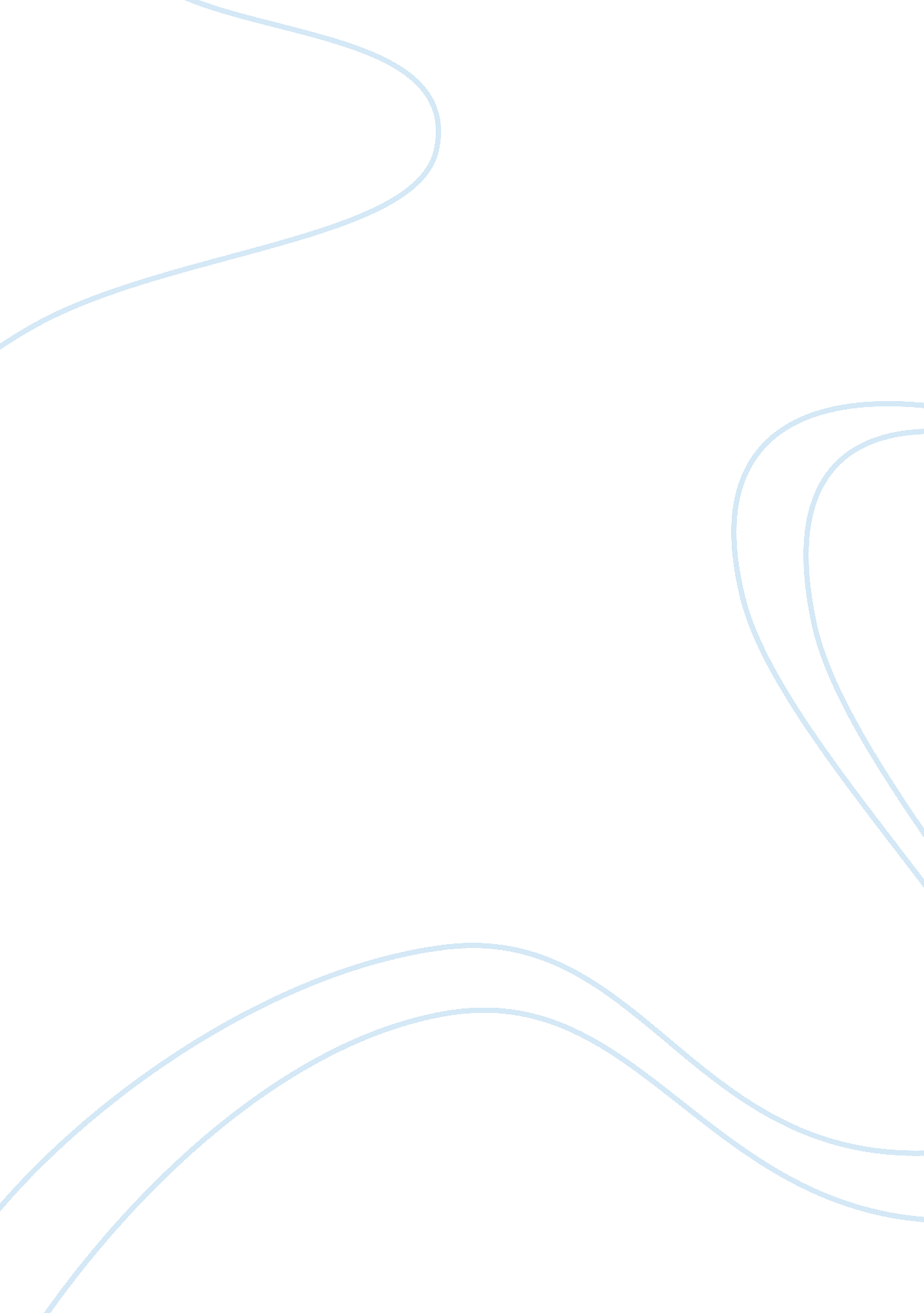 Currently mechanical patterns in iot-based social insurance arrangements.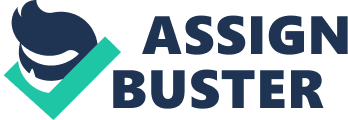 Currentlythe number of mobile healthcare applications is mounting rapidly and the usersare able to take care of themselves but still there is lack of research abouthow the consumer engages with electronic self-observation. Anderson K, BurfordO and Emmerton L in 1 present a valuable investigation of how health clients useapplications for health examining, the benefits the consumers perceive fromusability of health applications and how the applications for health-monitoringand caring can be improved. S. M. Riazul Islam, Daehan Kwak, MD. HumaunKabir, Mahmud Hossain and Kyung-Sup Kwak conducted a survey about the internetof things (IOT) healthcare devices in 2. Their proposed paper studiesprogresses in IoT-based human services advances and audits the cutting edgeorganize structures/stages, applications, and mechanical patterns in IoT-basedsocial insurance arrangements. What’s more, their paper work investigatesparticular IoT security and protection highlights, including securityprerequisites, risk models, and assault scientific categorizations from thehuman services point of view. Further, their paper proposes a shrewd communityoriented security model to limit security hazard; examines how uniqueadvancements, for example, enormous information, surrounding insight, andwearables can be utilized in a human services setting; addresses different IoTand e-Health strategies and controls over the world to decide how they canencourage economies and social orders as far as manageable improvement; andgives a few roads to future research on IoT-construct medicinal services basedwith respect to an arrangement of open issues and difficulties. Pradeep Kumar,  RajkumarSaini, Pawan Kumar Sahu,  ParthaPratim Roy, Debi Prosad Dogra, RamanBalasubramanian in 3 introduces an assistive structure to function smart phone throughthe usage of EEG signals. In their paper, they proposed an assistive structure” Neuro-telephone” to function smart phones utilizingElectroencephalographic (EEG) motions by individual with disability. Theirstructure can perform fundamental operations of cell phone according to themind wave directions. Their investigation of the signs has been performedutilizing Discrete Fourier Transform (DFT) and the characterization has beenperformed utilizing Hidden Markov Model (HMM) classifier. EEG signs of 9 cerebralinstructions from 8 members have been recorded, according to them, utilizing anAndroid worked Smartphone. They mention that a precision of 68. 69% has beenrecorded utilizing HMM based arrangement. The outcomes demonstrate theviability of their proposed system that can be utilized as a part of futureversatile BCI applications and other human services assistive methods.                  In Sierra Leone, various social, private, and open division elements have grasped the chance to offer casual disabilityscreening and training through a mobile app (application) preinstalled on cellphones. The application advancement group has since recognized important inabilities; assembled a database of portrayals, causes, indications, medicines, and maintenanceresources; and composed a screening device. The underlying adaptation of theapplication was field tried in Sierra Leone in May 2016, incorporating broadengagement with wellbeing specialists and group individuals. This article 4 by Emma Hebert, William Ferguson, SpencerMcCullough, MargaretChan, ArsenDrobakha, Sarah Ritterand KhanjanMehta reviews the vital case for the application, its underlyingplan, the consequences of field testing, and present and future directions fortheir venture. The target of the Minitrack in 5 proposed by Janet Brigham, Benjamin Schooley, Rochelle Rosenand Beth Bockis to address the difficulties confronting mobile and Internet-based healthcarerelated applications and gadgets. They emphasis on how human services expertsand shoppers alike are powerless against doubtful techniques that have not beensubjected to testing for ease of use, adequacy, viability, or positive results. The papers in this Minitrack investigate approaches to urge adherence to treatmentconventions, business and engagement of people with inabilities/disabilities, enhance monitoring of transmittable diseases, and outline collaborations thatdraw on patients as partners. A review in 6 of exploration on another wearable PC called eButton is introduced by Mingui Sun, Zhi-Hong Mao, Lora E. Burke, Yiran Chen, Yicheng Bai, Hsin-Chen Chen, Yuecheng Li, Wenyan Jiaand Chengliu Li. The ideas of its plan and electronic usage are portrayed. A few uses of theeButton are depicted, including assessing diet and physical movement, contemplating inactive conduct, helping the visually impaired (helping theblind) and physically weakened individuals, and monitoring elders and adultsexperiencing dementia. R. Casas, A. Marco, I. Plaza, Y. Garridoand J. Falcodescribes about a ZigBee-based system alarm for enveloping healthcare in ruralareas, in 7. Thispaper elaborates about a alarm framework appropriate for inescapable humanservices in case of healthcare in rural areas is exhibited. Exploiting ZigBeehighlights, users can make movement uninhibitedly around their ongoingcondition while appreciating steady security. The subsequent framework isfinancially savvy, effortlessly sent (no wiring is required) and the cellphone’s batteries keep going for quite a long time. The UI is a key issue whenworking with the elderly and those with disabilities. To guarantee appropriateease of use and abstain from deserting of the gadget, an alarm identificationmethodology has been created and appeared differently in relation toend-clients. The application situation is the disengaged town of Fortanete, Spain, where the self-manageability of the system is necessary. In thiscondition, administration of the alarm depends upon the client’s relatives andneighbors to take care of any issues that emerge. Security and moralcontemplations have additionally been tended to, as this sort of system canconceivably attack the clients’ privacy; subjective disabilities of the clientslikewise make it obligatory. A model of a mechanical patient locatingand medicine providing mobile-robot for older adult citizens is represented by Yasothaa KalaiChelvam and NorshuhaniZamin in 8. Inability to take a medication of the correct measurements, atthe perfect time makes minor social healthcare issues turn out to be moreterrible. This is to a great degree dangerous for the elderly patients whoexperience issues in monitoring their medicine. Subsequently, M3DITRACK3R, amechanized drug dispenser which keep tracks of the measurement and lengthbetween every utilization would be advantageous for elder citizens livingfreely. Elderly patients that have maturing issues, for example, dementia orAlzheimer’s sickness experience issues to recall their duties. Poor vision asone of the benefactors for medicine utilization mistakes, for example, misdosage since the elderly thinks that it’s troublesome to peruse theguideline on the prescription case, and distinguishing the correct measurementof the medication. Physical disabilities, for example, joint inflammation makeit troublesome for elderly patients to open the top of a vacuum tightpharmaceutical jug. Subsequently, this paper represents an automatedapplication alluded as M3DITRACK3R that can track the area of patient utilizingthe infrared sensor and apportions prescription at the correct measurements andat the opportune time. The equipment and programming configuration are laid outin light of basic audits made over the current frameworks. Execution test andclient acknowledgment test have been directed and tasteful outcomes areaccomplished. 2. 1           Critical Evaluation All the work laid by the researchers isworth a great deal of importance. Their gadgets and applications are similar tothe one that is being proposed but it may fill some gaps of limitations givenby the previously described researches and work of the developers. The proposedsystem is also a mobile application which will be helpful in tracking down thepatient’s health and keep their loved and precious ones informed in any case ofemergency, health hazard or physical break down. The proposed system will bestructures as all the aspects are kept in mind to give a great, absolute anduser-friendly answer to major difficulties that are confronted by disable andspecial people. 